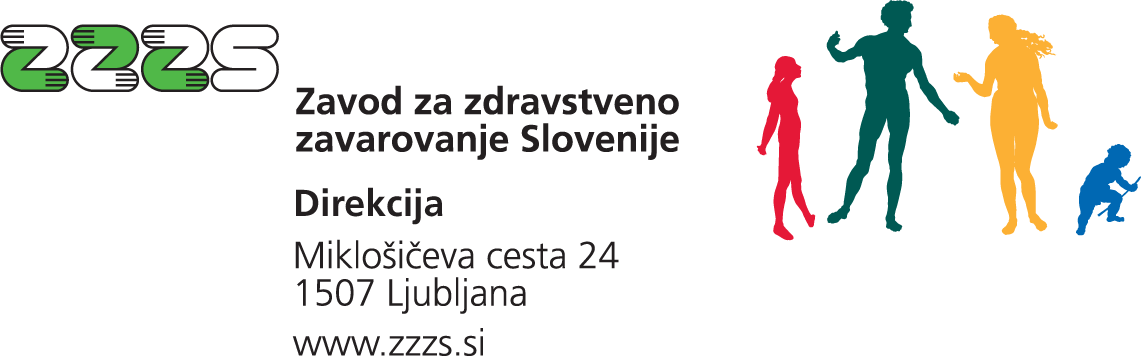 Na podlagi določil 28. in 71. člena Statuta Zavoda za zdravstveno zavarovanje Slovenije (Uradni list RS, št. 87/01 in 1/02 - popr.) izdaja generalni direktor Zavoda za zdravstveno zavarovanje Slovenije SPREMEMBE IN DOPOLNITVE NAVODILA ZA IZVAJANJE 78.A ČLENA ZAKONA O ZDRAVSTVENEM VARSTVU IN ZDRAVSTVENEM ZAVAROVANJUčlenNavodilo za izvajanje 78.a člena Zakona o zdravstvenem varstvu in zdravstvenem zavarovanju (št. 0072-22/2014-DI, z dne 16.06.2014, št. 0072-22/2014-DI/2, z dne 30.11.2015 in št. 0072-22/2014-DI/3, z dne 20.09.2017) se spremeni tako, da se:v točki 4. Kaj se šteje kot dolg zavezanca spremeni peti odstavek, ki glasi:»Zavezanec je dolžnik, če je njegov dolg večji od 60,00 evrov.«.členTo navodilo prične veljati 1. 5.2019.Številka: 0072-22/2014-DI/4Datum: 23. april 2019			                                           Generalni direktor								  Marjan Sušelj, univ. dipl. psih.Datum objave v e-gradivih:Obrazložitev:Zavarovanci, ki so vključeni v obvezno zdravstveno zavarovanje po 20. točki prvega odstavka 15. člena (zavarovalna podlaga 048), imajo v skladu z 78.a členom Zakona o zdravstvenem varstvu in zdravstvenem zavarovanju (Zakon), poleg zavarovancev iz 4., 5., 6., 7., 8., 11., 12., 13. in 14. točke prvega odstavka 15. člena, zadržane pravice do zdravstvenih storitev in denarnih dajatev v času, ko nimajo poravnanih obveznosti plačevanja prispevkov.Zavod za zdravstveno zavarovanje Slovenije (Zavod) zasleduje cilj, da imajo navedeni zavarovanci, v primeru dolga iz naslova neplačanih prispevkov, zadržane pravice šele po 3 mesecih neplačanih prispevkov. Ker pa se je s 1. 2. 2019 spremenila višina prispevka za zavarovance, ki so vključeni v obvezno zdravstveno zavarovanje po zavarovalni podlagi 048 in sedaj znaša 25,06 EUR, je Področje za finance in računovodstvo generalnemu direktorju Zavoda predlagalo, da se višina limita zviša iz 50,00 EUR na 60,00 EUR. V nasprotnem primeru bi imeli ti zavarovanci zadržane pravice do zdravstvenih storitev in denarnih dajatev že ob drugem neplačanem mesečnem prispevku. Predlog je bil potrjen na 8. direkcijskem kolegiju z dne 26. 3. 2019, kjer je bil sprejet sklep, da se znesek za zadržanje pravic iz OZZ iz 50,00 EUR na 60,00 EUR poviša s 1. 5. 2019.